Centers for Medicare &
Medicaid Services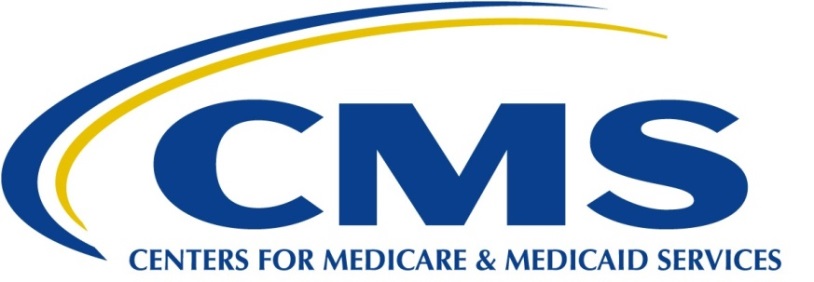 New Medicare Card ProjectJustification Document:Non Substantial Changes to CMS Forms to Accommodate the New Medicare Number Terminology and FormAugust 3, 2018BackgroundSince the inception of the Medicare program in 1965, CMS and its program stakeholders [e.g., health care providers, Social Security Administration (SSA), Railroad Retirement Board (RRB), State Medicaid programs, payers, and researchers] have used a Social Security Number (SSN)- based identifier when filing and processing all Medicare claims and when exchanging data related to the Medicare program. This identifier, referred to as the Health Insurance Claim Number (HICN), is displayed on beneficiaries’ Medicare cards and consists of an individual’s SSN along with a supplemental code.On April 16, 2015, President Obama signed the Medicare Access and CHIP Reauthorization Act (MACRA) of 2015. Section 501 of this legislation prohibits inclusion of SSNs on Medicare cards and specifically states that “The Secretary of Health and Human Services, in consultation with the Commissioner of Social Security, shall establish cost-effective procedures to ensure that a Social Security account number (or derivative thereof) is not displayed, coded, or embedded on the Medicare card issued to an individual who is entitled to benefits under part A of title XVIII or enrolled under part B of title XVIII and that any other identifier displayed on such card is not identifiable as a Social Security account number (or derivative thereof).”MACRA requires CMS to remove SSNs from all Medicare cards by April 2019. A new randomly generated Medicare Beneficiary Identifier (MBI) will replace the SSN-based HICN on the new Medicare cards for Medicare transactions like billing, eligibility status, and claim status.Moving to new Medicare numbers and cards requires a lot of changes to CMS systems and how business is conducted. Many of the standard operating procedures outlined in CMS Internet Only Manuals, SSA Policy and Operations Manual System, and CMS forms are impacted.  CMS is actively identifying and reviewing all manuals and forms to ensure timely updates and the adoption of the new Medicare beneficiary identifier in these documents. The updating of these manuals and forms will ensure the accuracy of the policy contained in the manuals and forms, which will have a major impact on the health care sector and components thereof (e.g., hospitals, physicians, pharmacies, beneficiaries,  and insurance firms and Medicare contractors).Office of General Counsel Guidance (OGC)HHS General Law reviewed the Privacy Act, OMB Circular A-108, and the HHS Privacy Act regulations and believe that using the MBI numbers in the affected systems of records is not a significant change because the use of the MBI numbers does not seem to affect the underlying records in the systems of records.  The agency’s implementation of the MBI numbers also do not seem to change the way people can access the records in the systems because, if a person wants to access his or her records, that person could still use the HICN or SSN. Because the switchover from HICN to MBI is not a substantive change, CMS is not making any immediate changes to its SORNs to replace the term HICN with a more generic term, such as “beneficiary identifier.”  However, as part of the agency’s ongoing review and updates of SORNs, if the agency determines that a  SORNs has undergone a significant change requiring the SORN to be re-publication, the agency will also modify, at that time, the specific term “HICN” and replace it with the generic term “Medicare number.”  ApproachCMS is conducting a form by form search for the term SSN-based references.  CMS identified a variety of terms used in manuals, forms and instructions, that could refer to the existing Health Insurance Claim Number (HICN) and/or its structure.  These terms include the following:Beneficiary Identifier (case match not required)Beneficiary ID (case match not required)HIC Number/ HIC numberHealth Insurance Claim Number (case match not required)HICNHealth Insurance Identifier (case match not required)Medicare Identifier (case match not required)Medicare IDMedicare Identification Number (case match not required)Medicare claim number (case match not required)Medicare number (case match not required)Social Security NumberSSNClaim number – including SS claim number and SSA claim numberSSN + BICBICMedicare account number (case match not required)Claimant account number (CAN)The CMS goal is to remove references to the SSN-based HICN and its structure (ie, 000-00-0000-A) and replace these terms with the generic term, Medicare Number.The following forms are included in this review:  Justification:This list of forms below represents non-substantive changes to this form that currently use the label/term HICN, HIC Number or similar, as well as explaining the Medicare number as being based on a social security number.  These language changes have no impact to the previously stated burden associated with these forms.  These changes encourage the use of the new Medicare beneficiary identifier, expediting the discontinued use the current SSN-based Health Insurance Claim Number.No.PRA NumberForm Number and Name1.0938-0023CMS Form 1771 – Attending Physician's Statement and Documentation of Medicare EmergencyCurrently uses HI Claim Number; most forms reviewed that are provider facing already use the term Medicare Number. To ensure the provider fills in the correct number, suggest the label “Patient’s Medicare Number” since the preceding field says patient’s name.Currently uses HI Claim Number; most forms reviewed that are provider facing already use the term Medicare Number. To ensure the provider fills in the correct number, suggest the label “Patient’s Medicare Number” since the preceding field says patient’s name.Currently uses HI Claim Number; most forms reviewed that are provider facing already use the term Medicare Number. To ensure the provider fills in the correct number, suggest the label “Patient’s Medicare Number” since the preceding field says patient’s name.